Протокол № 03Международного конкурса фотографии, изобразительного идекоративно-прикладного творчества «Птичьи истории»28.07.2020                                                                                                                        Г. Тобольск Организатор конкурса: Творческие конкурсы для талантливых детей и педагогов «Территория творчества»Место проведения конкурса: интернет–портал «Территория творчества»: https://www.territoriya-tvorchestva.ru/Цели и задачи конкурса:Популяризация детского художественного творчества.Предоставление участникам возможности соревноваться в масштабе, выходящем за рамки учреждения и региона.Выявление одаренных детей и создание условий для их самореализации.Формирование культурно-образовательного пространства в области детского изобразительного творчества.Сроки проведения конкурса:Прием работ: с 29 июня по 27 июля 2020 года;Заседание членов жюри: 28 июля 2020 года; Объявление итогов конкурса: 29 – 30 июля 2020 года;Состав Жюри:Председатель: Абрамова Е.С., преподаватель высшей квалификационной категории, руководитель студии «Колорит» (г.Москва);Члены жюри: Кузнецова О.А., преподаватель Детской школы искусств города Тобольска.Киреева Н.В., руководитель творческого коллектива «Дружба», преподаватель (г.Краснодар)Коробчинская П.И., главный редактор интернет–портала «Территория творчества», Зав. художественным отделением ДШИ, преподаватель; Монич Е.И., учредитель интернет–портала «Территория творчества»;На конкурс принято: 33 работы.Конкурсные работы оценивались Членами жюри среди других работ своей возрастной категории и своей номинации.Жюри Конкурса оставляют за собой право изменения количества наградных документов в номинациях, право добавления дополнительных номинаций, а так же, право вносить изменения  в заявленные участниками номинации (переносить работы в другие номинации).Член Жюри не принимает судейскую работу в номинациях с участием своих подопечных или воспитанников.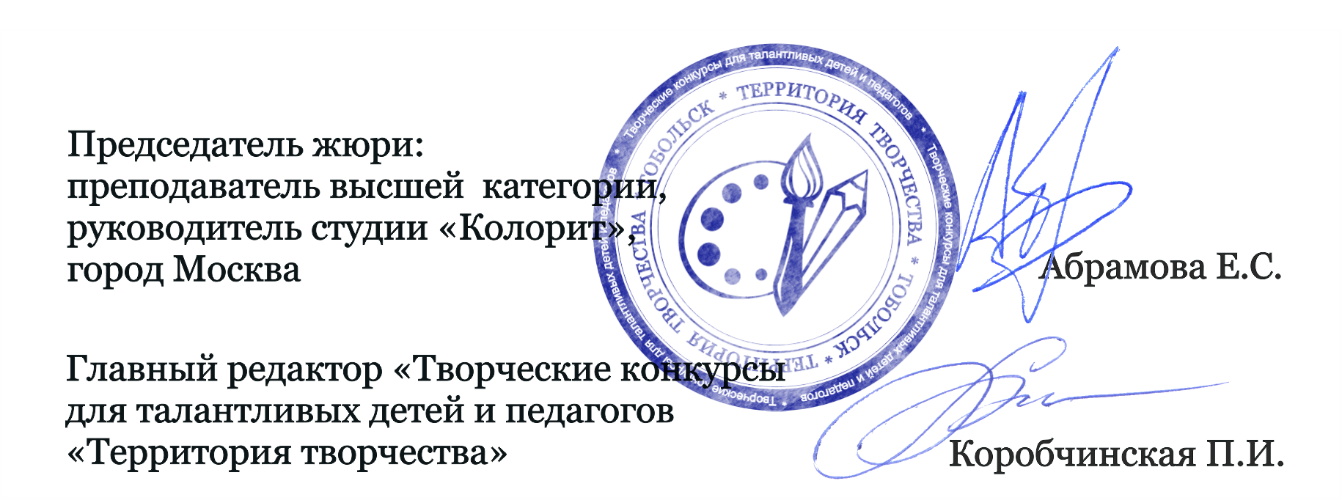 №ФИ участника ВозрастНазвание работыКуратор, учреждениеМестоНоминацияНоминацияСюжетно-тематическая композицияСюжетно-тематическая композицияСюжетно-тематическая композицияСюжетно-тематическая композиция3-6 лет 3-6 лет 3-6 лет 3-6 лет Васильева Кира6ВоронаПреподаватель Лобакова Елена Алексеевна, МАУ ДО «Детская школа искусств имени А.А. Алябьева» города Тобольска, Тюменская область, город ТобольскДиплом за I место7-9 лет7-9 лет7-9 лет7-9 летСемухина Ульяна 8 "Не пускают на охоту"город ВоронежДиплом за III местоБакиева Риана9Ворона Преподаватель Лобакова Елена Алексеевна, МАУ ДО «Детская школа искусств имени А.А. Алябьева» города Тобольска, Тюменская область, город ТобольскЛауреат II степениДолгушина Илария7ВоронаПреподаватель Лобакова Елена Алексеевна, МАУ ДО «Детская школа искусств имени А.А. Алябьева» города Тобольска, Тюменская область, город ТобольскЛауреат III степениКайгородова Юлия7СемьяПреподаватель Лобакова Елена Алексеевна, МАУ ДО «Детская школа искусств имени А.А. Алябьева» города Тобольска, Тюменская область, город ТобольскЛауреат I степениМалышева Таисия8ВоронаПреподаватель Лобакова Елена Алексеевна, МАУ ДО «Детская школа искусств имени А.А. Алябьева» города Тобольска, Тюменская область, город ТобольскДиплом за I местоТоболякова Дарья9ВоронаПреподаватель Лобакова Елена Алексеевна, МАУ ДО «Детская школа искусств имени А.А. Алябьева» города Тобольска, Тюменская область, город ТобольскДиплом за II место10-12 лет10-12 лет10-12 лет10-12 летАнтропова Вероника 10ЖаждаУшанова Юлия СергеевнаПедагог-художникОнлайн школа живописи vse_v_kraskahВолгоградская область, город ВолжскийДиплом за I местоОгородников Глеб12Совыпреподаватель Пономарёва Любовь Иннокентьевна, Муниципальное автономное учреждение дополнительного образования «Объединённая детская школа искусств №3» города Братска, Иркутская область, город  БратскЛауреат I степениМиклясевич Маргарита12Фламингопреподаватель Пономарёва Любовь Иннокентьевна, Муниципальное автономное учреждение дополнительного образования «Объединённая детская школа искусств №3» города Братска, Иркутская область, город  БратскЛауреат III степениТирская Яна12Колибрипреподаватель Пономарёва Любовь Иннокентьевна, Муниципальное автономное учреждение дополнительного образования «Объединённая детская школа искусств №3» города Братска, Иркутская область, город  БратскЛауреат II степениШахматова Юлия12Свиристели. Зимнее утропреподавательСвятогорская Елена Владиславовна, МБУДО «ДХШ №1»,город НовосибирскЛауреат I степениПанова Кира10«Голубь мира»ПреподавательЖук Елена Борисовна,Детская школа искусств имени А.А. Алябьева города ТобольскаТюменская область, город ТобольскДиплом за I местоПанова Кира10«Радужная птичка»ПреподавательЖук Елена Борисовна,МАУ ДО «Детская школа искусств имени А.А. Алябьева» города Тобольска, Тюменская область, город ТобольскДиплом за I местоАбубакирова Динара11Фламинго Преподаватель Летунова Елена Александровна, МАУ ДО «Детская школа искусств имени А.А. Алябьева» города Тобольска, Тюменская область, город ТобольскЛауреат I степениАйсина Амалия11Совы Преподаватель Летунова Елена Александровна, МАУ ДО «Детская школа искусств имени А.А. Алябьева» города Тобольска, Тюменская область, город ТобольскЛауреат III степениГолденкова Виктория11Птицы Преподаватель Летунова Елена Александровна, МАУ ДО «Детская школа искусств имени А.А. Алябьева» города Тобольска, Тюменская область, город ТобольскЛауреат II степениКузнецова Полина12Ворон Преподаватель Лобакова Елена Алексеевна, МАУ ДО «Детская школа искусств имени А.А. Алябьева» города Тобольска, Тюменская область, город ТобольскЛауреат I степениПарамонова Алина11Ласточки Преподаватель Летунова Елена Александровна, МАУ ДО «Детская школа искусств имени А.А. Алябьева» города Тобольска, Тюменская область, город ТобольскЛауреат II степениФазулова Самира11Колибри Преподаватель Летунова Елена Александровна, МАУ ДО «Детская школа искусств имени А.А. Алябьева» города Тобольска, Тюменская область, город ТобольскПоощрительный 13-15 лет13-15 лет13-15 лет13-15 летБарышева Алина13Туканыпреподаватель Пономарёва Любовь Иннокентьевна, Муниципальное автономное учреждение дополнительного образования «Объединённая детская школа искусств №3» города Братска, Иркутская область, город  БратскЛауреат I степениГригораш Дарья13На рябинепреподаватель Пономарёва Любовь Иннокентьевна, Муниципальное автономное учреждение дополнительного образования «Объединённая детская школа искусств №3» города Братска, Иркутская область, город  БратскЛауреат II степениЧерникова София13Свиристелипреподаватель Пономарёва Любовь Иннокентьевна, Муниципальное автономное учреждение дополнительного образования «Объединённая детская школа искусств №3» города Братска, Иркутская область, город  БратскЛауреат III степениКуприяненко Ульяна15Зимой в садупреподаватель Пономарёва Любовь Иннокентьевна, Муниципальное автономное учреждение дополнительного образования «Объединённая детская школа искусств №3» города Братска, Иркутская область, город  БратскЛауреат I степениАнтипина Дарья13Павлиныпреподаватель Пономарёва Марианна Аскольдовна, Муниципальное автономное учреждение дополнительного образования «Объединённая детская школа искусств №3» города Братска, Иркутская область, город  БратскЛауреат II  степениКныш Анастасия13«Ворон»Преподаватель Лобакова Елена Алексеевна, МАУ ДО «Детская школа искусств имени А.А. Алябьева» города Тобольска, Тюменская область, город ТобольскЛауреат I степени16-18 лет16-18 лет16-18 лет16-18 летОрлова Александра16Орёлпреподаватель Пономарёва Марианна Аскольдовна, Муниципальное автономное учреждение дополнительного образования «Объединённая детская школа искусств №3» города Братска, Иркутская область, город  БратскЛауреат I степениВзрослыеВзрослыеВзрослыеВзрослыеМиронова Надия Хакимовна«Сова»Казахстан, город КарагандаЛауреат I степениМиронова Надия Хакимовна«Птица»Казахстан, город КарагандаЛауреат I степениНоминацияНоминацияНатюрморт Натюрморт Натюрморт Натюрморт 13-15 лет13-15 лет13-15 лет13-15 летФурина Дарья15Натюрморт с селезнемпреподаватель Пономарёва Марианна Аскольдовна, Муниципальное автономное учреждение дополнительного образования «Объединённая детская школа искусств №3» города Братска, Иркутская область, город  БратскЛауреат I степени16-18 лет16-18 лет16-18 лет16-18 летЧуприянова Диана16Натюрморт с сорокойпреподаватель Пономарёва Марианна Аскольдовна, Муниципальное автономное учреждение дополнительного образования «Объединённая детская школа искусств №3» города Братска, Иркутская область, город  БратскЛауреат I степениНоминацияНоминацияСкульптура и лепкаСкульптура и лепкаСкульптура и лепкаСкульптура и лепка7-9 лет7-9 лет7-9 лет7-9 летПлахина Екатерина8«Птичье гнездо»Преподаватель Коробчинская Полина Игоревна, МАУ ДО «Детская школа искусств имени А.А. Алябьева» города Тобольска, Тюменская область, город ТобольскЛауреат I степениДанилова Елизавета 8«Птичье гнездо»Преподаватель Коробчинская Полина Игоревна, МАУ ДО «Детская школа искусств имени А.А. Алябьева» города Тобольска, Тюменская область, город ТобольскЛауреат II степени